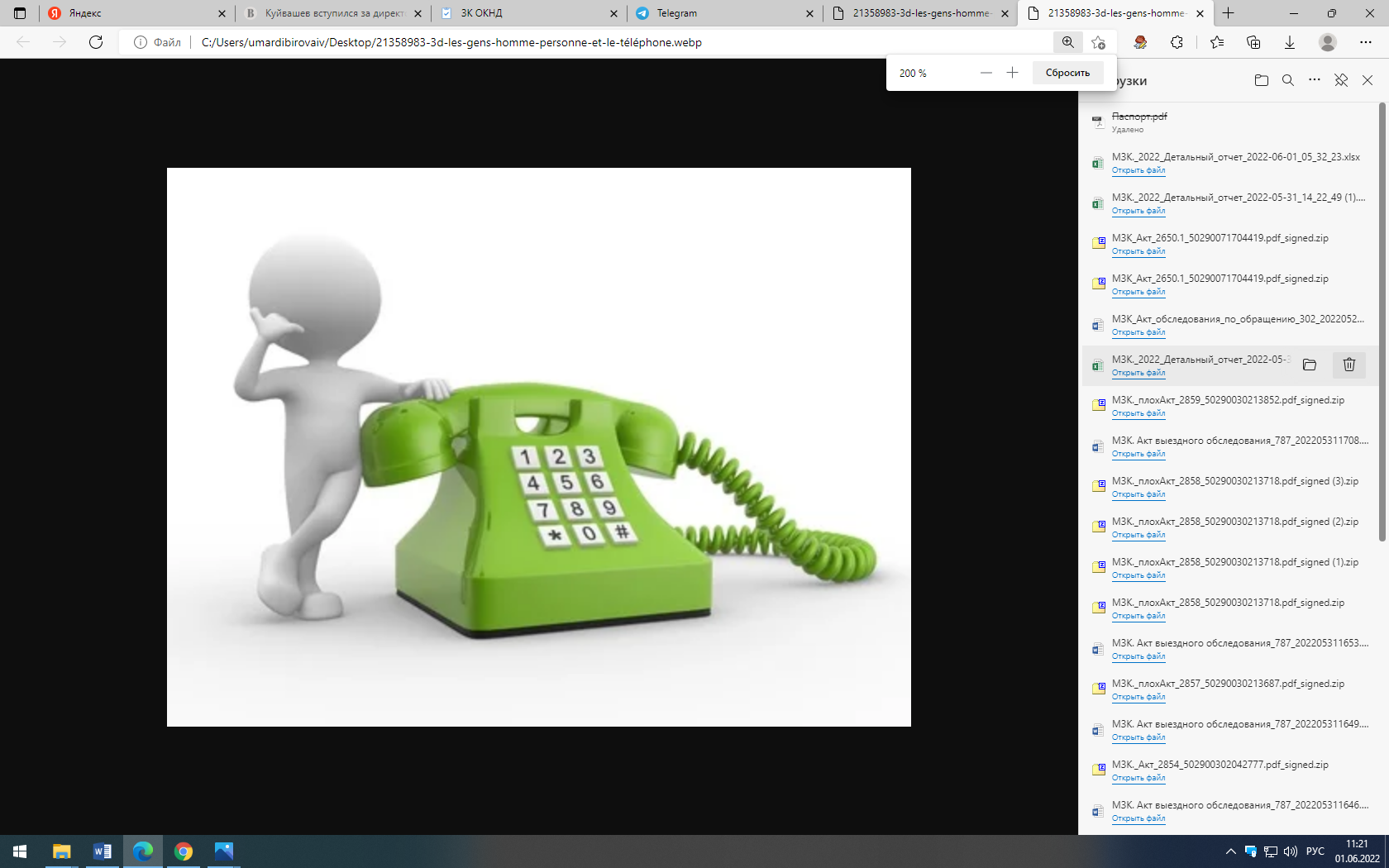 ПОРЯДОК ПОЛУЧЕНИЯ КОНСУЛЬТАЦИЙ ПО ВОПРОСАМ СОБЛЮДЕНИЯ ОБЯЗАТЕЛЬНЫХ ТРЕБОВАНИЙВ соответствии с Положением о муниципальном жилищном контроле на территории городского округа Воскресенск Московской области, утвержденного Решением Совета Депутатов городского округа Воскресенск Московской области от 21.10.2021 №424/51 установлен порядок получения консультаций:Консультирование4.6. Консультирование осуществляется в устной или письменной форме                                       по следующим вопросам: организация и осуществление муниципального жилищного контроля; порядок осуществления контрольных (надзорных) мероприятий, установленных настоящим Положением; порядок обжалования действий (бездействия) должностных лиц органа муниципального жилищного контроля; получение информации о нормативных правовых актах (их отдельных положениях), содержащих обязательные требования, оценка соблюдения которых осуществляется органом муниципального жилищного контроля в рамках контрольных (надзорных) мероприятий.Консультирование в письменной форме осуществляется должностным лицом                     в следующих случаях: а) контролируемым лицом представлен письменный запрос о представлении письменного ответа по вопросам консультирования; б) за время консультирования предоставить ответ на поставленные вопросы невозможно; в) ответ на поставленные вопросы требует дополнительного запроса сведений. При осуществлении консультирования должностное лицо органа муниципального жилищного контроля обязано соблюдать конфиденциальность информации, доступ к которой ограничен в соответствии с законодательством Российской Федерации. В ходе консультирования не может предоставляться информация, содержащая оценку конкретного контрольного (надзорного) мероприятия, решений и (или) действий должностных лиц органа муниципального жилищного контроля, иных участников контрольного (надзорного) мероприятия, а также результаты проведенных в рамках контрольного (надзорного) мероприятия экспертизы, испытаний. Информация, ставшая известной должностному лицу органа муниципального жилищного контроля в ходе консультирования, не может использоваться органом муниципального контроля в целях оценки контролируемого лица по вопросам соблюдения обязательных требований. Орган муниципального контроля ведет журнал учета консультирований. В случае поступления в орган муниципального контроля 5 и более однотипных обращений контролируемых лиц и их представителей консультирование осуществляется посредством размещения на официальном сайте Администрации городского округа Воскресенск Московской области в сети «Интернет» письменного разъяснения.